En cas de handicap/maladie chronique/accident Demande d’aménagement pour les cours et les examensCe formulaire est à compléter par l’étudiant.e (pages 1-4) et le/la spécialiste (pages 5-7)A remplir par l’étudiant.e Aménagements pour les coursAménagements pour les examensLes impacts de votre diagnosticDate :      Signature (manuscrite)  :………………………………….Si vous êtes déjà en possession d’un certificat médical / rapport / bilan du/de la spécialiste qui vous suit ou que ce/cette dernier.ère ne désire pas utiliser le formulaire ci-dessous, assurez-vous que ce document :date de moins de 2 ans est dûment daté et signémentionne les 4 points suivants : Le diagnostic pour lequel vous demandez un aménagement des examens (selon ICF/CIM ou DSM)Les répercussions fonctionnelles de votre problème de santé et ses impacts sur les examens (ce qui correspond à la justification de pourquoi vous demandez un aménagement des examens).L’évolution probable de votre problème de santé (y-a-t-il notamment un traitement qui a récemment été mis en place ou qu’il est prévu de mettre en place prochainement ?).La quantification précise du temps supplémentaire préconisé pour les examens écrits et/ou oraux (ex. 20%, 33%, … de temps supplémentaire) et/ou autres mesures ou moyens qui vous permettraient de pallier à vos difficultés.A remplir par le/la spécialiste qui suit le problème de santéDate :      Signature + cachet du/de la spécialiste :………………………La demande est à transmettre à sae.amenagements@epfl.ch  en un seul document PDF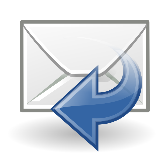 et selon l’ordre suivant: 1. Formulaire 2. Rapport et/ou bilan 3. Autres documents relatifs à la demande et aménagements antérieurs (si existants)Nom 	Prénom Adresse emailSection Date d’entrée à l’EPFLNiveau d’études CMS        Bachelor         Master      Comment se nomme le diagnostic pour lequel vous demandez des aménagements ?Dans quelle(s) situation(s), avez-vous des difficultés dues à votre diagnostic ?Quels sont les aménagements dont vous auriez besoin ?Examens écrits :      Examens oraux :      Comment votre diagnostic affecte-t-il votre quotidien pendant les études?Avez-vous déjà bénéficié d’un aménagement lors de votre formation?  Oui (joindre la/les décision(s) d’aménagements)                Non           Nous autorisez-vous à :Nous autorisez-vous à :Prendre contact avec votre spécialiste ?                   Oui                NonTransmettre la nature de votre handicap/maladie chronique à vos professeurs/adjoint-e de section/directeur.trice de section ?  Oui                NonAuriez-vous besoin d’un entretien afin d’évoquer vos éventuels besoins et/ou attentes qui pourraient faciliter votre intégration au sein de l’EPFL ? Oui. Il vous suffit d’envoyer un mail à sae.amenagements@epfl.ch avec quelques propositions      de rendez-vous, selon vos disponibilités.  NonNom/Prénom du spécialiteSpécialitéAdresse du cabinetAdresse emailN° de téléphoneCe document concerneNom :      Prénom :      Date de naissance :      Diagnostic (selon ICF/CIM ou DSM) ?Quand le diagnostic a-t-il été posé ? :      Quelles sont les répercussions fonctionnelles du diagnostic pour lequel un aménagement est demandé (ce qui correspond à la justification de pourquoi un aménagement des cours et/ou des examens est nécessaire) ?Permanence ou évolution (possible aggravation ou amélioration) du problème de santé ?Pour les accidents (fractures, entorses…) : ce certificat est valable jusqu’au      Un traitement a-t-il récemment été mis en place, ou prévu prochainement, qui pourrait modifier les limitations fonctionnelles de la personne ?Mesures préconisées pour pallier aux problèmes de santéCoursUn aménagement pour les cours est-il préconisé ?                      Oui                NonSi oui précisez :      ExamensTemps supplémentaire pour les examens Ecrits :                            	  20% (1/5)  	  33% (1/3)       autre :       %Oraux : Préparation 	  20% (1/5)  	  33% (1/3)       autre :       %Passage	  20% (1/5)  	  33% (1/3)       autre :       %Récupération du temps passé à :  faire des soins  , faire une pause , manger/boire (ex. diabète, migraine, malaise…) dans la limite maximum d’un tiers temps        Autre(s) aménagement(s) préconisé(s)  Tablette électronique avec clavier, stylet et logiciel Notability (traitement de texte) Etre placé.e dans un endroit calme de la salle  Possibilité de porter des protections auditives (dispositif non électronique)  Autre(s) :      